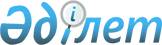 Мақтаарал ауданының аудандық маңызы бар жалпыға ортақ пайдаланылатын автомобиль жолдарының тізбесін, атаулары мен индекстерін бекіту туралыТүркістан облысы Мақтаарал ауданы әкiмдiгiнiң 2021 жылғы 6 мамырдағы № 285 қаулысы. Түркістан облысының Әдiлет департаментiнде 2021 жылғы 6 мамырда № 6186 болып тiркелдi
      "Қазақстан Республикасындағы жергілікті мемлекеттік басқару және өзін-өзі басқару туралы" Қазақстан Республикасының 2001 жылғы 23 қаңтардағы Заңының 31 бабының 2 тармағы және "Автомобиль жолдары туралы" Қазақстан Республикасының 2001 жылғы 17 шілдедегі Заңының 3 бабының 7 тармағына және 6 бабының 2 тармағына сәйкес, Мақтаарал ауданы әкімдігі ҚАУЛЫ ЕТЕДІ:
      1. Мақтаарал ауданының аудандық маңызы бар жалпыға ортақ пайдаланылатын автомобиль жолдарының тізбесін, атаулары мен индекстері осы қаулының қосымшасына сәйкес бекітілсін.
      2. Мақтаарал ауданы әкімдігінің 2019 жылғы 8 тамыздағы № 518 "Мақтаарал ауданының аудандық маңызы бар жалпыға ортақ пайдаланылатын автомобиль жолдарының тізбесін, атаулары мен индекстерін бекіту туралы" (Нормативтік құқықтық актілерді мемлекеттік тіркеу тізілімінде № 5163 тіркелген, 2019 жылғы 8 тамыздағы Қазақстан Республикасының нормативтік құқықтық актілерінің эталондық бақылау банкінде электрондық түрде жарияланған) қаулысының күші жойылды деп танылсын.
      3."Мақтаарал ауданы әкімінің аппараты" мемлекеттік мекемесі Қазақстан Республикасының заңнамасында белгіленген тәртіппен:
      1) осы қаулының "Қазақстан Республикасының Әділет Министрлігі Түркістан облысының Әділет департаменті" Республикалық мемлекеттік мекемесінде мемлекеттік тіркелуін;
      2) осы қаулыны оны ресми жарияланғаннан кейін Мақтаарал ауданы әкімдігі интернет-ресурсына орналастыруды қамтамасыз етсін.
      4. Осы қаулының орындалуын бақылау аудан әкiмiнiң орынбасары Б.Туребековке жүктелсiн. 
      5. Осы қаулы оның алғашқы ресми жарияланған күнінен кейін күнтізбелік он күн өткен соң қолданысқа енгізіледі.
      "КЕЛІСІЛДІ"
      "Түркістан облысының жолаушылар
      көлігі және автомобиль жолдары 
      басқармасы" басшысы
      _______________ Р.Ибрагимов
       " " 2021 жыл Мақтаарал ауданының аудандық маңызы бар жалпыға ортақ пайдаланылатын автомобиль жолдарының тізбесі, атаулары мен индекстері
					© 2012. Қазақстан Республикасы Әділет министрлігінің «Қазақстан Республикасының Заңнама және құқықтық ақпарат институты» ШЖҚ РМК
				
      Аудан әкімі

Б. Асанов
Мақтаарал ауданы әкімдігінің
"6" мамырдағы 2021 жылғы № 285
қаулысына № 1 қосымша
№ р/с
Автомобиль жолдарының индексі
Автомобиль жолдарының атауы
Автомобиль жолдарының мекен-жайы, шақырым
Жалпы ұзынды ғы, шақырым
1
2
3
4
5
1
КХМR-1
"А-15 Атакент"-КАЗ ССР 40 жылдығы-Елқоныс-Амангелді
0-5,330
5,330
2
КХМR-2
"А-15 Атакент"-Жұлдыз ауылына кіре беріс
0-2,500
2,500
3
КХМR-3
КХМR-2-Еңбекші ауылына кіре беріс
0-0,750
0,750
4
КХМR-4
КХ-76-Береке ауылына кіре беріс
0-0,500
0,500
5
КХМR-5
"А-15 Атакент"-Игілік ауылына кіре беріс
0-0,710
0,710
6
КХМR-5
"А-15 Атакент"-Игілік ауылына кіре беріс (жалғасы)
0-0,700
0,700
7
КХМR-6
КХ-78-Жалын ауылына кіре беріс
0-0,600
0,600
8
КХМR-7
"А-15 Гүлістан"- Алғабас - Еркінабад 
0-3,700
3,700
9
КХМR-8
"М-39 Ташкент-Термез"-Еркінабад ауылына кіре беріс
0-0,970
0,970
10
КХМR-9
КХ-77-Нұрлытаң ауылына кіре беріс "А-15 Гүлістан"
0-4,030
4,030
11
КХМR-10
КХ-77-Шұғыла ауылына кіре беріс
0-1,980
1,980
12
КХМR-11
"А-15 Гүлістан"-Жаңа тұрмыс ауылына кіре беріс
0-0,600
0,600
13
КХМR-12
КХ-77-Жайлыбаев-Қызылкүншығыс
0-1,060
1,060
14
КХМR-13
КХ-100-Азамат ауылына кіре беріс
0-3,400
3,400
15
КХМR-14
"А-15 Гүлістан" Наурыз ауылына кіре беріс
0-2,920
2,920
16
КХМR-15
"М-39 Ташкент-Термез"-Нұрлыжол ауылына кіре беріс
0-1,190
1,190
17
КХМR-16
КХ-77-Жеңіс-Сардаба-КХ-77
0-1,360
1,360
18
КХМR-17
КХ-77-Жеңіс ауылына кіре беріс
0-0,560
0,560
19
КХМR-18
КХ-100-Қарақыр-МТФ 
0-5,200
5,200
20
КХМR-19
КХМR-18-Өркен ауылына кіре беріс
0-1,770
1,770
21
КХМR-20
КХ-19-Төрткүл ауылына кіре беріс
0-2,630
2,630
22
КХМR-21
"А-15 Гүлістан"-Мырзакент кентіне кіре беріс
0-1,850
1,850
23
КХМR-22
КХ-100-Мырзатөбе-Ынталы
0-4,8
4,8
24
КХМR-23
КХ-100 Қалшораев ауылына кіреберіс
0-5
5
25
КХМR-24
КХ-100-Арайлы-Өнімкер-Ынталы
0-8,5
8,5
Мақтаарал ауданының аудандық маңызы бар автомобиль жолдары бойынша барлығы:
Мақтаарал ауданының аудандық маңызы бар автомобиль жолдары бойынша барлығы:
Мақтаарал ауданының аудандық маңызы бар автомобиль жолдары бойынша барлығы:
Мақтаарал ауданының аудандық маңызы бар автомобиль жолдары бойынша барлығы:
62,6